Реквізити навчальної дисципліниПрограма навчальної дисципліниОпис навчальної дисципліни, її мета, предмет вивчання та результати навчання«Основи оздоровчого плавання та гідрокінезотерапія» Метою освітнього компонента є формування у студентів фахових компетентностей відповідно до освітньо-професійної програми:В результаті засвоєння кредитного модуля аспіранти мають продемонструвати такі програмні результати навчання:Згідно з вимогами програми навчальної дисципліни аспіранти після засвоєння кредитного модуля мають продемонструвати такі результати навчання.Вміти: Формувати оцінку стану пацієнта на основі реабілітаційного обстеження;Формувати реабілітаційний діагноз;Формувати реабілітаційний прогноз;Формувати мету, завдання індивідуальної програми ФТ у СМАРТ форматі з врахуванням періоду, етапів та рухових режимів.Знати:Основні принципи фізичної терапії;Засоби фізичної терапії;Клініко-фізіологічне обгрунтування застосування засобів фізичної терапії;Завдання, методи фізичної терапії;Стандартизовані тести для проведення реабілітаційного обстеження;Основні нормативні документи, які регулюють діяльність фізичного терапевта.Досвід: майбутні фахівці будуть здатні вирішувати спеціалізовані задачі та практичні проблеми, пов’язані з фізичною терапією, мати уявлення про створення  індивідуальної програми фізичної терапії осіб різних нозологічних груп з врахування періодів, етапів, рухових режимів.2. Пререквізити та постреквізити дисципліни (місце в структурно-логічній схемі навчання за відповідною освітньою програмою). У структурно-логічній схемі навчання зазначена дисципліна викладається на 1 курсі підготовки бакалавра. Структура викладання побудована таким чином, щоб вивчення дисципліни мало теоретичне та практичне спрямування. Вивчення кредитного модуля базується на знаннях, отриманих під час вивчення дисциплін:- Вступ до спеціальності;- Масаж (загальний, реабілітаційний);- Біохімія;- Анатомія людини;- Фізіологія  людини;- Вікова анатомія та фізіологія;-Терапевтичні вправи;- Патологічна анатомія та фізіологія;- Фізіологія рухової активності.Зміст навчальної дисципліниЗмістовний модуль IЗАГАЛЬНІ ПОНЯТТЯ ФІЗИЧНОЇ ТЕРАПІЇТема 1. Етапи розвитку фізичної терапії, основні принципи та задачі, організаційні форми фізичної терапії. Вступ до дисципліни, її структура, особливості. Історія виникнення, етапи розвитку, визначення сучасного поняття реабілітації, види реабілітації. Фізична терапія, її особливості.Основні принципи та задачі, етапи та організаційні форми фізичної терапії. Основні складові компоненти фізичної терапії. Термінологічний словник.Тема 2. Класифікація основних категорій життєдіяльності. Шкали кількісної оцінки стану хворого різних нозологічних груп. Показання, протипоказання до призначення реабілітаційної програми. Реабілітація в гострому, підгострому та довготривалому періодах. Класифікація основних категорій життєдіяльності та їх обмежень за ступенем вираженості. Ступені здатності до самообслуговування, до самостійного пересування, до навчання, до трудової діяльності, до орієнтації, до спілкування, до контролю власної поведінки.Тема 3. Основні принципи діагностики у фізичній терапії. Реабілітаційне обстеження. Форма комплексного обстеження. ММТ, Визначення цілей реабілітації, основні контингенти хворих для амбулаторної реабілітації, тривалість реабілітаційного курсу в залежності від нозології, обсяг реабілітаційних заходів в залежності від рівня реабілітаційної допомоги.Базові компоненти обстеження та контролю стану пацієнтів фізичним терапевтом при порушеннях серцево-судинної та дихальної, нервової систем та опорно-рухового апарату.Методологія складання приблизних програм реабілітації та комплексів ЛФК для хворих різних нозологічних груп.Змістовний модуль IIЗАСОБИ ФІЗИЧНОЇ ТЕРАПІЇТема 4. Особливості кінезіотерапії та масажу у фізичній терапії.Основні методи кінезіотерапії. Механізми лікувальної дії фізичних вправ – загальних,гімнастичних, спеціальних. Принципи тренування, вплив фізичних вправ на організм хворого. Основні засоби кінезіотерапії – фізичні вправи, їх види. Активні та пасивні. Вправи на розтягування, ізометричні, коригуючи, координацію рухів. Дихальні рефлекторні та спеціальні вправи.Діагностика ефективності занять кінезіотерапією. Систематична реєстрації особистих показників стану здоров’я: функціонального стану систем (ССС, дихальної, нервової, м’язово рухового апарату), самопочуття,  фізичного розвитку та фізичної підготовленості у щоденнику самоконтролю. Поширені функціональні тести (ССС, дихальної, опорно-рухового апарату) - Купера, Генчі, Штанге, Летунова, Юхаша для визначення фізичного розвитку та фізичної підготовленостіОрганізація занять у спеціальних медичних групах, лікарсько-педагогічні спостереження. Старіння та особливості фізичних навантажень у середньому та похилому віці.Тема 5. Технічні та фізіотерапевтичні засоби.Поняття механотерапії, показання та протипоказання до застосування. Методика механотерапії, умови та дозування фізичного навантаження.Апарати механотерапії блокового і маятникового типу, принципу важеля. Показання та протипоказання до використання. Дозування фізичного навантаження під час відновлення м’язової сили, рухливості суглобів. Поняття фізіотерапії. Механізми лікувальної дії фізичних чинників. Класифікація фізичних чинників. Лікувальний електрофорез, електросон та електростимуляція. Основні поняття магнітотерапії. Показання та протипоказання до застосування. Поняття ерготерапії. Види, етапи виховання рухових навичок. Показання та протипоказання. Рухові режими.Тема 6. Складання комплексних індивідуальних програм фізичної терапії.Складові програми: обстеження, огляд, оцінка, діагностика порушень, прогноз, втручання. Планування: складання цілей реабілітації. Формування технологій втручання, контроль. Оформлення програми фізичної терапії.Постановка СМАРТ цілей.Складання програми з використанням терапевтичних вправ (кінезіотерапії), тренування рухових вмінь і навичок, постізометрична релаксація, масаж, преформовані лікувальні чинники тощо. Складання блок-схеми індивідуальної програми реабілітації за обраною темою.Навчальні матеріали та ресурсиБазова:Богдановська Н. В. Фізична реабілітація різних нозологічних груп : навч. посіб. Запоріжжя : ЗДУ, 2002. – 136 с.Маліков М.В., Сватьєв А.В., Богдановська Н.В. Функціональна діагностика у фізичному вихованні і спорті: Навчальний посібник для студентів вищих навчальних закладів. Запоріжжя: ЗДУ, 2006. – 227 с. Марченко О.К. Фізична реабілітація хворих із травмами й  захворю-ваннями нервової системи: Навч. посібник. – К.: Олімпійська література, 2006. – 196 с. Мурза В.П. Психолого-фізична реабілітація. – К.: ОЛАН, 2005. – 610 с.Мухін В.М. Фізична реабілітація. “Олімпійська література”. К.: НУФВіСУ. – 2000. – 423 с.Пархотик И.И. Физическая реабилитация при заболеваниях органов брюшной полости. – Киев: Олимпийская литература, 2003. – 223 с.Язловецький В. С. Основи фізичної реабілітації : навч. посіб.  Кіровоград : [РВВ КДПУ ім. Володимира Винниченка], 2004. – 324 с. – ISBN 966-8089-19-7.Додаткова:Бирюков А.А. Лечебный массаж. - К.: Олимпийская литература, 1995.-200с.Зотов В.П. Восстановление работоспособности в спорте.-К.: Здоровья, 1990.- 200с.Исаев Ю.А. Нетрадиционные методы лечения остеохондроза позвоночника.-К.: СКФ, 1996. - 312с.Лечебная физическая культура: Учебник для институтов физкультуры //Под ред. С.Н.Попова.-М.: Физкультура и спорт, 1988.-272с.Лечебная физкультура и врачебньй контроль //Под ред. В.А. Епифанова, Г.Л. Апанасенко .-М.: Медицина, 1990.Попадюха Ю.А. Сучасні комп’ютеризовані комплекси та системи у технологіях фізичної реабілітації: Навч.посіб. / Ю.А.Попадюха. – К.: Центр учбової літератури, 2017. – 300 с.Навчальний контентМетодика опанування навчальної дисципліни (освітнього компонента)Лекція 1.Введення в дисципліну. Основні положення.ПланВступ до дисципліни, її структура, особливості. Історія виникнення, етапи розвитку, визначення сучасного поняття фізичної терапії.Види реабілітації. Фізична терапія, її особливості.Основні складові компоненти фізичної терапії. (пояснення, презентація, дискусія)Практичне заняття 1.Введення в дисципліну. Основні положення.ПланОсобливості дисципліни.Основні розділи дисципліни.Історія виникнення фізичної терапії.Етапи розвитку фізичної терапії.Література: Основна: 1-4. Лекція 2. Принципи, завдання та форми фізичної терапії.План Основні принципи фізичної терапії.Організаційні форми фізичної терапії. Основні складові компоненти фізичної терапії.Реабілітаційний період, інтенсивність реабілітаційної допомоги. Стратегія відновлення, стратегія компенсації.Семінар 2. Принципи, завдання та форми фізичної терапії.План Організаційні форми фізичної терапії. Основні складові компоненти фізичної терапії.Реабілітаційний період, інтенсивність реабілітаційної допомоги.Стратегія відновлення, стратегія компенсації.Література:Основна: 1.Лекція 3. Реабілітаційне обстеження та його компоненти.ПланМультидисциплінарна команда фізичної терапії.Проведення фізичної терапії у гострому, під гострому та довготривалому періодах.Показники обстеження. Європейські стандарти. Оцінка, реабілітаційний прогноз.Початок програми фізичної терапії, індивідуальна програма фізичної терапії.Семінар 3. Реабілітаційне обстеження та його компоненти.ПланОбстеження у фізичній терапії. Європейські стандарти. Оцінка, реабілітаційний прогноз.Початок програми фізичної терапії, особливості побудови індивідуальної програми фізичної терапії.Література:Основна:1,3,4,6Додаткова: 1-8Лекція 4.Базові компоненти обстеження та контролю стану пацієнта/клієнта фізичним терапевтом при порушеннях систем організму.План Симптоми, синдроми, порушення.Засоби та методи обстеження у фізичній терапії при порушеннях серцево-судинної, дихальної, нервової систем та опорно-рухового апарату.Засоби та методи реабілітаційного впливу при порушеннях систем організму.Семінар 4. Базові компоненти обстеження та контролю стану пацієнта/клієнта фізичним терапевтом при порушеннях систем організмуПланПроведення обстеження у фізичній терапії при порушеннях серцево-судинної, дихальної, нервової систем та опорно-рухового апарату.Здійстення реабілітаційних втручань при порушеннях систем організму.Література:Основна:1-,6.Додаткова: 1,6.Лекція 5.Класифікація основних категорій життєдіяльності та їх обмежень.ПланПоказання, протипоказання до призначення програми фізичної терапії.Класифікація основних категорій життєдіяльності та їх обмежень за ступенем вираженості. Ступені здатності до самообслуговування, до самостійного пересування, до навчання, до трудової діяльності, до орієнтації, до спілкування, до контролю власної поведінки.Семінар 5. Класифікація основних категорій життєдіяльності та їх обмежень.ПланПоказання та протипоказання до призначення програми фізичної терапії.Класифікація основних категорій життєдіяльності та їх обмежень за ступенем вираженості. Ступені здатності до самообслуговування, до самостійного пересування, до навчання, до трудової діяльності, до орієнтації, до спілкування, до контролю власної поведінки.Література:Основна:2, 6, 7Додаткова: 1-8Семінар 6.Визначення основних цілей фізичної терапії.ПланПостановка SMART-цілей.Короткострокові та довгострокові цілі фізичної терапії.Літерарура:Основна: 1,3,7.Додаткова: 1-8Лекція 7.Основні принципи діагностики у фізичній терапії. План:Основні контингенти хворих для амбулаторної реабілітації.Тривалість реабілітаційного курсу в залежності від нозології.Обсяг реабілітаційних заходів в залежності від рівня реабілітаційної допомоги.Семінар 7.Основні принципи діагностики у фізичній терапії. План:Основні контингенти хворих для амбулаторної реабілітації.Тривалість реабілітаційного курсу в залежності від нозології.Проведення реабілітаційних заходів в залежності від рівня реабілітаційної допомоги.Література:Основна: 1,2,6,7.Додаткова: 3,4.Лекція 8. Кінезотерапія, як засіб фізичної терапії.ПланКлініко-фізіологічне обґрунтування кінезіотерапії.Відмінні особливості кінезіотерапії від інших засобів ФТОсновні завдання. Механізми лікувальної дії фізичних вправ на організм людини.Показання та протипоказання до застосування.Семінар 8.Кінезотерапія, як засіб фізичної терапії.ПланОсновні методи кінезіотерапії, механізми лікувальної дії фізичних вправ – загальних, гімнастичних, спеціальних. Кінезіотерапія як метод лікування. Принципи тренування, вплив фізичних вправ на травмовану чи хвору людину. Засоби кінезіотерапії.Основні засоби кінезіотерапії – фізичні вправи, їх види. Активні та пасивні. Вправи на розтягування ізометричні, коригуючі, координацію рухів.Дихальні рефлекторні та спеціальні вправи.Література:Основна: 3, 4,6.Додаткова: 3Лекція 9. Класифікація фізичних вправ в кінезіотерапії.ПланХарактеристика гімнастичних вправ.Характеристика спортивно-прикладних вправ.Характеристика  трудових вправ.Характеристика ігрових вправ. Семінар 9. Класифікація фізичних вправ в кінезіотерапії.ПланОсобливості відбору гімнастичних вправ.Особливості включення спортивно-прикладних вправ.Правила застосування трудових вправ.Застосування ігрових вправ.  Література:Основна: 2-4.Додаткова: 1-8.Лекція 10. Форми проведення кінезіотерапії.ПланОсновні форми кінезіотерапії (РГГ, ЛГ, сам.заняття).Додаткові форми кінезіотерапії (лікування положенням, дозована лікувальна ходьба, теренкур, гідрокінезотерапія, заняття на тренажерах).Семінар 10. Форми проведення кінезіотерапії.ПланОсобливості проведення занять за основними формами кінезіотерапії.Додаткові форми кінезіотерапії (лікування положенням, дозована лікувальна ходьба, теренкур, гідрокінезотерапія, заняття на тренажерах). Література:Основна: 3, 5.Додаткова: 1,5.Лекція 11.Періоди застосування кінезіотерапії залежно від контингенту хворих.ПланХарактеристика періодів (загальна)Характеристика періоду кінезіотерапії хворих терапевтичного профілю.Характеристика періоду кінезіотерапії хворих травматологічного профілю.Характеристика періоду кінезіотерапії хворих хірургічного профілю.Характеристика періоду кінезіотерапіїхворих неврологічного профілю.Семінар 11. Періоди застосування кінезіотерапії залежно від контингенту хворих.План Визначення періодів кінезіотерапії хворих терапевтичного профілю.Визначення періодів кінезіотерапії хворих травматологічного профілю.Визначення періодів кінезіотерапії хворих хірургічного профілю.Визначення періодів кінезіотерапії хворих неврологічного профілю.Література:Основна: 1-2.Додаткова: 1,3,8. Лекція 12.Режими рухової активності. Особливості дозування фізичних навантажень в кінезіотерапії.ПланРежими рухової активності на стаціонарному етапі реабілітації.Режими рухової активності у після лікарняному  етапі реабілітації.Функціональні показання до розширення рухового режиму.Варіанти дозування фізичного навантаження (лікувальне. тонізуюче,  тренувальне).Критерії дозування інтенсивності фізичних навантажень при визначенні процедур кінезіотерапії.Семінар 12.Режими рухової активності. Особливості дозування фізичних навантажень в кінезіотерапії.ПланВизначення функціональних показаннь до розширення рухового режиму.Варіанти дозування фізичного навантаження (лікувальне. тонізуюче,  тренувальне).Критерії дозування інтенсивності фізичних навантажень при визначенні процедур кінезіотерапії.Література:Основна: 1,5.Додаткова: 3.Лекція 13. Оформлення призначень в кінезіотерапії. Облік ефективності процедур в кінезіотерапії.ПланАлгоритм дій при призначенні процедур кінезіотерапії.Загальна схема призначень процедур кінезіотерапії.Особливості складання схеми процедурим кінезіотерапії.Види контролю за процедурами кінезіотерапії (експрес-контроль, поточний контроль, етапний контроль).Методи контролю за впливом фізичних навантажень в кінезіотерапії (опитування, візуальне спостереження, клініко-функціональні методи обстеження, оцінка змін ЧСС).Семінар 13. Оформлення призначень в кінезіотерапії. Облік ефективності процедур в кінезіотерапії.ПланРеєстрація особистих показників стану здоров’я: функціонального стану систем організму, самопочуття, фізичного розвитку та фізичної підготовленості. Поширені функціональні тести (Купера, Генчі, Штанге, Летунова, Юхаша) для визначення фізичного розвитку та фізичної підготовленості.Література:Основна: 1,2,4,5.Додаткова: 5.Лекція 14. Масаж, як засіб фізичної терапії.ПланОсновні методи, засоби, прийоми.Вплив масажу на організм людини.Реабілітаційний масаж.Показання та протипоказання до застосування.Семінар 14. Масаж, як засіб фізичної терапії.ПланОсновні методи, засоби, прийоми.Реабілітаційний масаж.Література:Основна: 1-7.Додаткова: 3,6.Лекція 15. Технічні засоби фізичної терапії.ПланОсобливості технічних засобів у фізичній терапії.Види рухових режимів.Показання та протипоказання.Умови та дозування фізичного навантаження.Семінар 15. Технічні засоби фізичної терапії.ПланОсобливості технічних засобів у фізичній терапії.Види рухових режимів.Показання та протипоказання. Умови та дозування фізичного навантаження.Література:Основна: 1,5.Додаткова: 3,6.Лекція 16. Особливості апаратів механотерапії та преформованих фізичних чинників.ПланПоняття про тренажери і технічні засоби. Класифікація технічних засобів.Апарати механотерапії блокового і маятникового типу, принципу важеля. Дозування фізичного навантаження під час відновлення м’язової сили, рухливості суглобів. Фізіотерапевтичні чинники.  Семінар 16. Особливості апаратів механотерапії та преформованих фізичних чинників.ПланОсобливості вібротерапії та біомеханічної стимуляції, апарати для проведення вібротерапії та біомеханічної стимуляції. Методики проведення. Засоби тракційної терапії. Механізми лікувальної дії фізичних чинників.Поняття тракційної терапії. Основні відмінності від інших методів лікування. Системи і пристрої забезпечення тракційної терапії.Література:Основна: 5.Додаткова: 4.Лекція 17. Особливості ерготерапії.ПланІсторія виникнення.Основні завдання, засоби, мета ерготерапії.Принципи ерготерапії.Основні підходи ерготерапії. Рухові режими.Семінар 17. Особливості ерготерапії.ПланЗастосування засобів ерготерапії.Основні підходи ерготерапії. Побудова занять з ерготерапії відповідно до призначеного рухового режиму.Література:Основна: 1,3,5.Додаткова: 3,6.Лекція 18. Складання комплексних індивідуальних програм фізичної терапії.ПланСкладові програми: обстеження, огляд, оцінка, діагностика порушень, прогноз, втручання.Планування: складання цілей реабілітації. Формування технологій втручання, контроль. Оформлення програми фізичної терапії.Постановка SMART-цілей.Складання програми з використанням терапевтичних вправ (кінезіотерапії), тренування рухових вмінь і навичок, постізометрична релаксація, масаж, преформовані лікувальні чинники тощо.Складання блок-схеми індивідуальної програми реабілітації за обраною темою.Семінар 18. Складання комплексних індивідуальних програм фізичної терапії.ПланСкладання цілей реабілітації, формування технологій втручання, контроль, оформлення програми фізичної терапії.Постановка СМАРТ цілей.Складання блок-схеми індивідуальної програми реабілітації за обраною темою.Література:Основна: 1,3,4,5,7.Додаткова: 1,3,6.Вага оцінки: від 0,5 до 5 балів1. Ґрунтовний виступ з кожного питання семінарського заняття – 1 бал.2. Підготовка мультимедійної презентації: + 1 бал до оцінки за доповідь.3. Доповнення, уточнення, участь у дискусії з кожного питання: 0,5- 1 бал.Максимальна оцінка за семінар – 5 балів. Самостійна робота студентаЗАВДАННЯ ДЛЯ САМОСТІЙНОЇ РОБОТИ СТУДЕНТІВЗмістовий модуль I.ЗАГАЛЬНІ ПОНЯТТЯ ФІЗИЧНОЇ ТЕРАПІЇ.Тема 1.Етапи розвитку фізичної терапії, основні принципи та задачі, організаційні форми фізичної терапії. Етапи розвитку фізичної терапії.Основні складові компоненти фізичної терапії.Реабілітаційний період, інтенсивність реабілітаційної допомоги.Стратегія відновлення, стратегія компенсації.Стратегія відновлення, стратегія компенсації.Мультидисциплінарна команда фізичної терапії.Проведення фізичної терапії у гострому, під гострому та довготривалому періодах.Тема 2.Класифікація основних категорій життєдіяльності. Показання, протипоказання до призначення програми фізичної терапії.Класифікація основних категорій життєдіяльності та їх обмежень за ступенем вираженості. Ступені здатності до самообслуговування, до самостійного пересування, до навчання, до трудової діяльності, до орієнтації, до спілкування, до контролю власної поведінки.Тема 3.Основні принципи діагностики у фізичній терапії. Тривалість реабілітаційного курсу в залежності від нозології.Обсяг реабілітаційних заходів в залежності від рівня реабілітаційної допомоги.Змістовний модуль IIЗАСОБИ ФІЗИЧНОЇ ТЕРАПІЇТема 4.Особливості кінезіотерапії та масажу у фізичній терапії.Механізми лікувальної дії фізичних вправ на організм людини.Показання та протипоказання до застосування.Характеристика гімнастичних вправ.Характеристика спортивно-прикладних вправ.Характеристика  трудових вправ.Характеристика ігрових вправ. Додаткові форми кінезіотерапії.Функціональні показання до розширення рухового режиму.Варіанти дозування фізичного навантаження.Критерії дозування інтенсивності фізичних навантажень при визначенні процедур кінезіотерапії.Особливості складання схеми процедури кінезіотерапії.Методи контролю за впливом фізичних навантажень в кінезіотерапії.Тема 5.Технічні та фізіотерапевтичні засоби.Вплив масажу на організм людини.Апарати механотерапії блокового і маятникового типу.Конструктивні особливості технічних засобів для ерготерапії.Механізми лікувальної дії фізичних вправ.Засоби фізичної терапії при захворюваннях суглобів.Засоби фізичної терапії при сколіозах.Задачі, що вирішуються за допомогою технічних засобів.Особливості технічних засобів у фізичній терапії.Тема 6.Складання комплексних індивідуальних програм фізичної терапії.Складові програми: обстеження, огляд, оцінка, діагностика порушень, прогноз, втручання.Оформлення програми фізичної терапії.Постановка СМАРТ цілей.Виконання домашньої контрольної роботи (ДКР)Однією із форм самостійної роботи студентів є виконання домашньої контрольної роботи у вигляді на відповідну тему з дисципліни «Пропедевтика фізичної терапії».1) Методика виконання ДКР.Складається з кількох організаційно автономних, але взаємопов’язаних за змістом етапів: - вибір теми; - складання програми дослідження та графіка  виконання курсової роботи; - відбір літератури; - вивчення відібраних джерел інформації; - написання тексту; - технічне оформлення роботи. Послідовність етапів зумовлена ступенем складності проблеми, специфікою поставленої мети, характером зібраного фактичного матеріалу тощо. Тематику ДКР пропонує студент. 2) Рекомендації, щодо особливостей змісту роботи різної тематики.Підготовка ДКР – дуже відповідальна справа, оскільки успішність написання та захист серйозно впливає на остаточну оцінку за її виконання. Текст ДКР структурно складається з 3-х логічно взаємопов’язаних частин, кожна з яких є самостійним смисловим блоком. У першій – вступній частині- коротко висвітлюється сучасний стан розробки наукової проблеми, якій присвячено робота, визначається об’єкт, предмет, мета, конкретні завдання та методи дослідження, стисло визначається структура роботи. Середня частина (найбільша за обсягом) присвячена результатам дослідження та їх інтерпретації. У заключній частині  висвітлюються загальні висновки та практичні рекомендації. Обсяг ДКР становить приблизно 25 – 30 сторінок стандартного аркушу А4 тексту з використанням комп’ютерної техніки. На виклад основної частини роботи відводиться, як правило, 20 – 25 сторінок, а на вступ і висновки по 2 – 3 сторінки. Список використаних джерел і додатки до обсягу ДКР не зараховуються, хоча вони й мають спільну нумерацію з іншими частинами роботи. ДКР повинна бути грамотно написана та охайно оформлена. 3) Перелік орієнтовних тем:Фізична терапія при цукровому діабеті 2 ступеню.Фізична терапія після інфаркту міокарду на санаторно-курортному етапі реабілітації.Фізична терапія дітей хворих на бронхіальну астму.Фізична терапія дітей хворих на ДЦП.Фізична терапія при плоскостопості.Фізична терапія після ішемічного інсульту.Фізична терапія дітей хворих на аутизм.Фізична терапія при сколіозі 3-4 ступеня.Технологія побудови індивідуальної програми фізичної терапія хворих на ожиріння. Особливості фізичної терапії після меніскектомії.Технологія побудови програми фізичної терапії після кесарського розтину.Особливості побудови програми фізичної терапії при геміплегії. Фізична терапія пацієнтів при розриві хрестоподібної зв,язки. Фізична терапія при гіпертонічній хворобі 1-2ст.Фізична терапія при хронічному бронхіті.Фізична терапія при тетрапарезі.Фізична терапія при подагрі.Фізична терапія після геморагічного інсульту.Фізична терапія при пошкдженнях менісків.Фізична терапія при розриві хрестоподібної зв язки.Фізична терапія при артрозі колінного суглобу.Фізична терапія при гонартрозі.Фізична терапія при коксартрозі.Фізична терапія при ІХС.Фізична терапія при остеохондрозі хребта.Політика та контрольПолітика навчальної дисципліни (освітнього компонента)Зазначається система вимог, які викладач ставить перед студентом/аспірантом:правила відвідування занять (як лекцій, так і практичних/лабораторних);правила поведінки на заняттях (активність, підготовка коротких доповідей чи текстів, відключення телефонів, використання засобів зв’язку для пошуку інформації на гугл-диску викладача чи в інтернеті тощо);правила захисту лабораторних робіт;правила захисту індивідуальних завдань;правила призначення заохочувальних та штрафних балів;політика дедлайнів та перескладань;політика щодо академічної доброчесності;інші вимоги, що не суперечать законодавству України та нормативним документам Університету.Всі студенти під час навчання дотримуються положень «Кодексу честі КПІ               ім.І. Сікорського» (розділи 2 та 3) про що письмово дають згоду.Політика співпраці: співпраця студентів у розв’язанні проблемних завдань дозволена, але відповіді кожний студент захищає самостійно. Взаємодія студентів під час іспиту / тестування категорично забороняється і будь-яка така діяльність буде вважатися порушенням академічної доброчесності згідно принципів університету щодо академічної доброчесності.На лекції  педагог у словесній формі розкриває сутність наукових понять, явищ, процесів, логічно пов´язаних та об´єднаних загальною темою. Ефективність навчання на лекціях неможливе без широкого використання наочних методів, які передбачають  використання ілюстрацій та презентацій. При цьому студенти мають розуміти, що основне джерело отримання наукової інформації — не викладач, а книга. Тому важливо щоб студенти самостійно  працювали з книгою: читали,  конспектували додаткову інформацію до лекційного матеріалу.  Ведення конспекту дає змогу студенту: краще підготуватись до екзамену з кредитного модуля; вирішити спірні питання щодо відповідей (не повна, неточна  відповідь)  студента на екзамені; викладачу зарахувати пропущені студентом лекції з неповажної причини.Ефективність проведення практичних занять неможливе без  використання Презентацій з теми заняття, які готують студенти відповідно до завдань до СРС. На практичних заняттях викладач використовує контроль знань студентів шляхом усного опитування, оцінювання та обговорення Презентацій з теми заняття, які підготовлені студентами.  Особливу увагу звертають на знання студентами основ медичної етики, медичної психології, моральних якостей медичного працівника, особливостей спілкування із хворими з різними захворюваннями, дітьми та їх батьками, відповідальності за неналежне виконання обов’язків медичного працівника.  Види контролю та рейтингова система оцінювання результатів навчання (РСО)Рейтингова система оцінювання результатів навчання студентівз кредитного модуля «Пропедевтика фізичної терапії»Поточний контроль: 1. Рейтинг студента з кредитного модуля розраховується виходячи із 100-бальної шкали, з них 60 бали складає стартова шкала.      Стартовий рейтинг складається з балів, що студент отримує за:     – роботу на практичних заняттях;      – виконання ДКР;       – виконання модульної контрольної роботи (МКР);2. Критерії нарахування балів:     2.1. Робота на практичних заняттях (13 занять):           – активна творча робота – 2 бали;           – плідна робота –1 бал;           – пасивна робота – 0 балів.     2.2. Виконання модульної контрольної роботи (МКР)-  15 балів           – бездоганна робота – 15 -13 балів;          – є певні недоліки у підготовці  у виконанні роботи – 12 -9  балів;          -  є значні  помилки та  недоліки – 8 – 5 балів          – робота не виконана   - 0 балів.     2.3. Виконання ДКР – 19 балів         – творчо виконана робота – 19 - 15  балів;         – роботу виконано з незначними недоліками – 14-10 балів;         – роботу виконано з певними помилками – 9-5 балів:         – роботу не зараховано (не виконано або є грубі помилки) – 0-5 балів.      Календарний контроль: провадиться двічі на семестр як моніторинг поточного стану виконання вимог силабусу. Умовою позитивної першої атестації є отримання не менше 15 балів за всі  практичні заняття (на час атестації).  Умовою позитивної другої атестації – отримання не менше 30 балів, виконання всіх завдань (на час атестації) за умови зарахування МКР .      Семестровий контроль: екзамен 5. Екзамен студенти здають письмово (виходячи з розміру шкали RЕ = 40 балів.)  Білет складається з 40 тестових запитань за 2 варіантами.Максимальна кількість балів за  екзамен = 40 балів.Робота студента на практичному занятті = 20  балів.Робота студента на лекційному занятті (бліц-опитування)-20 балів      Умовою допуску до екзамену є зарахування ДКР, виконання  модульної контрольної роботи не менше ніж на 8 балів  та стартовий рейтинг (rC) не менше 50 % від RС, тобто 10 балів.Рейтингова шкала з дисципліни складає: RD = RС + RЕ =  100 балівСума    балів  контрольних   заходів   складає: RС = 20+20+20 = 60 балів.Екзаменаційна складова шкали дорівнює:   RЕ = RD - RС =  100-60=40 балів Таблиця відповідності рейтингових балів оцінкам за університетською шкалою:Додаткова інформація з дисципліни (освітнього компонента)Перелік питань до семестрового контролю:Охарактеризуйте наступні питання:Вступ до дисципліни, її структура, особливості.Історія виникнення, етапи розвитку, визначення сучасного поняття фізичної терапії.Види реабілітації. Фізична терапія, її особливості.Основні складові компоненти фізичної терапії.Основні принципи фізичної терапії.Організаційні форми фізичної терапії. Основні складові компоненти фізичної терапії.Реабілітаційний період, інтенсивність реабілітаційної допомоги.Стратегія відновлення, стратегія компенсації.Мультидисциплінарна команда фізичної терапії.Проведення фізичної терапії у гострому, під гострому та довготривалому періодах.Показники обстеження. Європейські стандарти. Оцінка, реабілітаційний прогноз.Початок програми фізичної терапії, індивідуальна програма фізичної терапії.Симптоми, синдроми, порушення.Засоби та методи обстеження у фізичній терапії при порушеннях серцево-судинної, дихальної, нервової систем та опорно-рухового апарату.Засоби та методи реабілітаційного впливу при порушеннях систем організму.Показання, протипоказання до призначення програми фізичної терапії.Класифікація основних категорій життєдіяльності та їх обмежень за ступенем вираженості. Ступені здатності до самообслуговування, до самостійного пересування, до навчання, до трудової діяльності, до орієнтації, до спілкування, до контролю власної поведінки.Комплексна програма фізичної терапії.SMART-цілі. Короткострокові та довгострокові цілі фізичної терапії.Основні контингенти хворих для амбулаторної реабілітації.Тривалість реабілітаційного курсу в залежності від нозології.Обсяг реабілітаційних заходів в залежності від рівня реабілітаційної допомоги.Клініко-фізіологічне обґрунтування кінезіотерапії.Відмінні особливості кінезіотерапії від інших засобів ФТОсновні завдання. Механізми лікувальної дії фізичних вправ на організм людини.Показання та протипоказання до застосування.Характеристика гімнастичних вправ.Характеристика спортивно-прикладних вправ.Характеристика  трудових вправ.Характеристика ігрових вправ. Основні форми кінезіотерапії (РГГ, ЛГ, сам.заняття).Додаткові форми кінезіотерапії (лікування положенням, дозована лікувальна ходьба, теренкур, гідрокінезотерапія, заняття на тренажерах).Характеристика періодів (загальна)Характеристика періоду кінезіотерапії хворих терапевтичного профілю.Характеристика періоду кінезіотерапії хворих травматологічного профілю.Характеристика періоду кінезіотерапії хворих хірургічного профілю.Характеристика періоду кінезіотерапії хворих неврологічного профілю.Режими рухової активності на стаціонарному етапі реабілітації.Режими рухової активності у після лікарняному  етапі реабілітації.Функціональні показання до розширення рухового режиму.Варіанти дозування фізичного навантаження (лікувальне. тонізуюче,  тренувальне).Критерії дозування інтенсивності фізичних навантажень при визначенні процедур кінезіотерапії.Алгоритм дій при призначенні процедур кінезіотерапії.Загальна схема призначень процедур кінезіотерапії.Особливості складання схеми процедурим кінезіотерапії.Види контролю за процедурами кінезіотерапії (експрес-контроль, поточний контроль, етапний контроль).Методи контролю за впливом фізичних навантажень в кінезіотерапії (опитування, візуальне спостереження, клініко-функціональні методи обстеження, оцінка змін ЧСС).Основні методи, засоби, прийоми.Вплив масажу на організм людини.Реабілітаційний масаж.Показання та протипоказання до застосування.Особливості технічних засобів у фізичній терапії.Види рухових режимів.Показання та протипоказання. Умови та дозування фізичного навантаження.Поняття про тренажери і технічні засоби. Класифікація технічних засобів.Апарати механотерапії блокового і маятникового типу, принципу важеля. Дозування фізичного навантаження під час відновлення м’язової сили, рухливості суглобів. Фізіотерапевтичні чинники.  Історія виникнення ерготерапіїОсновні завдання, засоби, мета ерготерапії.Принципи ерготерапії.Основні підходи ерготерапії. Рухові режими ерготерапії.Силабус:Складено доцентом кафедри БЗЛ, к.фіз.вих. Копочинською Ю.В.Ухвалено кафедрою БЗЛ (протокол № 1 від 26.08.2021 року)Погоджено Методичною комісією ФБМІ (протокол № __ від _______)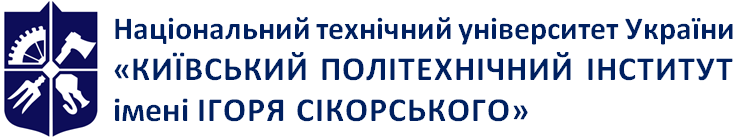 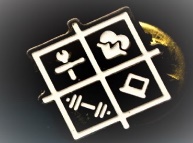 Кафедра біобезпеки і здоров’я людиниОснови оздоровчого плавання та гідрокінезотерапіяСИЛАБУСОснови оздоровчого плавання та гідрокінезотерапіяСИЛАБУСОснови оздоровчого плавання та гідрокінезотерапіяСИЛАБУСРівень вищої освітиПерший (бакалаврський) Галузь знань22 Охорона здоровяСпеціальність227 Фізична терапія, ерготерапіяОсвітня програмаФізична терапія, ерготерапіяСтатус дисциплінинормативнаФорма навчанняочна(денна)Рік підготовки, семестрІІІ  курс, осінній  семестрОбсяг дисципліни90 годин, 3 кредити ЄКТССеместровий контроль/ контрольні заходизалікРозклад занятьhttp://rozklad.kpi.ua/Schedules/LecturerSelection.aspxМова викладанняУкраїнськаІнформація про 
керівника курсу / викладачівЛектор: к. фіз. вих, доцент Копочинська Ю.В., 0970928497, youliaco@ukr.netРозміщення курсуПосилання на дистанційний ресурс (Moodle, Google classroom, тощо)ФК 1Здатність пояснити пацієнтам, клієнтам, родинам, членам міждисциплінарної команди, іншим медичним працівникам потребу у заходах фізичної терапії, ерготерапії, принципи їх виконання і зв'язок з охороною здоров’я.ФК 3Здатність трактувати патологічні процеси та порушення і застосовувати для їх корекції придатні засоби фізичної терапії, ерготерапії.ФК 6Здатність виконувати базові компоненти обстеження у фізичній терапії та/або ерготерапії: спостереження, опитування, вимірювання та тестування, документувати їх результати.ФК 7Здатність допомогти пацієнту/клієнту зрозуміти власні потреби, обговорювати та пояснювати зміст і необхідність виконання програми фізичної терапії та ерготерапії.ФК 9Здатність забезпечувати відповідність заходів фізичної терапії та/або ерготерапії функціональним можливостям та потребам пацієнта/клієнта.ПРН 3Використовувати сучасну комп’ютерну техніку; знаходити інформацію з різних джерел; аналізувати вітчизняні та зарубіжні джерела інформації, необхідної для виконання професійних завдань та прийняття професійних рішень. ПРН 6Застосовувати методи й інструменти визначення та вимірювання структурних змін та порушених функцій організму, активності та участі, трактувати отриману інформацію. ПРН 10Здійснювати заходи фізичної терапії для ліквідації або компенсації рухових порушень та активності.Кількість балівОцінка100-95Відмінно94-85Дуже добре84-75Добре74-65Задовільно64-60ДостатньоМенше 60НезадовільноНе виконані умови допускуНе допущено